KEY QUALIFICATIONS:Excellent knowledge and capabilities to attend and manage patients In Emergency Department, Resuscitation department ,  Diabetic Clinic , OPD & Ward as well .EDUCATION *Medical Qualification:MBBS in January 2003 from Rajshahi Govt Medical College ,Rajshahi University ,( UK  Board  GMC Certified )  Bangladesh.*Post Graduate Training in Internal Medicine and Cardiology ( 7 years)** Had completed Diabetic PG Diploma from  Leicester University, London,UK , 2015 .1. Recently working in a Renowned Private Hospital in Dubai  as  a General  Practitioner  successfully  .2. Senior Medical Officer from January 2008 to March 2011 in in National Institute of Cardiovascular Diseases and Research Centre (NICVD), Dhaka, Bangladesh3. Senior Resident  officer from Jan2005 to Nov 2007  in Internal Medicine & Cardiology Department  at King Abdullah Hospital, Kingdom of Saudi Arabia.4.Senior Medical Officer  from April 2004 to Sept 2004 –in National Institute of Cardiovascular Diseases and Research Centre (NICVD), Dhaka, Bangladesh 5. Working  experiences in various Hospitals in Uk  also.*Other Training Courses:Basic Life Support  (BLS) &  Manual Handling (MH) Training and Online Training on Caldicott, COSHH, RIDDOR, Infection Control, Health &  Safety, Child Protection, Fire and Safety Regulations, Violence &Aggression at the Osmosis Training Ltd. Sponsored by Sonographer  Medical Employment Agency , London.*EXPERIENCE RECORD**Currently working in Dubai as a General Practitioner in a reputed Medical Group Hospital.**  Holding  BLS  &  ACLS  Certificates  ( 2013 ) from  American  Hospital  Dubai .*PROFESSIONAL APPOINTMENTS Period  –January 2008 to March 2011Specialty  –Clinical Cardiology Position title  – Senior Medical Officer Location  – National Institute of Cardiovascular Diseases and Research Centre (NICVD), Dhaka,  Bangladesh Job Description:To participate in : (1) Daily activities Morning meeting (MDT and case discussion)Daily ward roundGrand roundOutpatient clinicsAssisting the Consultant during echocardiographyAssist in operation sessions- CAG,PTCA,Stenting,TPM,PPMOn call dutiesWrite medical reportsCME( 2) Daily Ward Rounds (3) Grand  Rounds  (4) Clinics  :(5) Assisting Consultant during performing Echo:  (6)   Operation sessions  CAG, PTCA, Stenting, TPM, PPM. Each Post Graduation Trainee will attend & assist every case of Coronary  Angiogram, Coronary Angioplasty & Stenting, Temporary &Permanent Pace Maker ,Implantation of his / her own unit. (7) On Call Duties( 8) Medical reports  :  (9) Continuous Medical Education (CME)  :      (10) Specific Activities  : Transferring of seriously ill patients from CCU to ICU ,Assist the Consultant/Registrar in Echo Room,Prepare the patient for CAG, PTCA, Stenting, TPM & PPM implantation, Monitoring the patient after all of these procedure *Professional Appointment  inKingdom of  Saudi Arabia) 2 .Period  -January 1st  2005 – November 7th 2007 Specialty  –Internal Medicine & Cardiology Position title  - Senior Resident Location  -  King Abdullah Hospital,  Kingdom Of  Saudi Arabia  	Duties &Responsibilities  : Admitting, Assessing, Planning & Evaluation of Cardiac & Medicine patients from emergency department,Assisting the consultant during implantation of temporary pace maker,Assisting the Consultant in Echo room during performing Echocardiogram,Writing urgent fax & medical reports,Assist in postgraduate training,teaching of junior residents & undergraduate Medical students,Give lectures & participate in seminars as assigned by the division chief,Update clinical expertise through continuing medical education programs,Performing the daily activities :Morning meetings (MDT case discussions and handovers)Daily ward roundsGrand roundsMedical reportsReferrals - received and sentTransfers – critically ill patients preparation & ambulance transfers to local airportsC.M.E.
 3 .Period  –April 2004 to Sept 2004 Specialty  –Clinical Cardiology Position title  – Senior Medical Officer Location  – National  Institute of  Cardiovascular  Diseases and Research Centre (NICVD), Dhaka,  Bangladesh  CAG, PTCA, Stenting, TPM, PPM. Each Post Graduation Trainee will attend & assist every case of Coronary  Angiogram, Coronary Angioplasty & Stenting, Temporary &Permanent Pace Maker ,Implantation of his / her own unit. (7) On Call Duties( 8) Medical reports  :  (9) Continuous Medical Education (CME)  :      (10) Specific Activities  : Transferring of seriously ill patients from CCU to ICU ,Assist the Consultant/Registrar in Echo Room,Prepare the patient for CAG, PTCA, Stenting, TPM & PPM implantation, Monitoring the patient after all of these procedure *Also worked in UK in below mentioned Hospitals Successfully-Royal London Hospital, WhiteChapel, London, E1 1 BB;Guy’s Hospital, Anticoagulation Clinic, St. Thomas Street,London, SE1 9RT;St. Thomas’ Hospital, Lambeth Palace Road, London, Se1 7EH;St George’s Hospital, Blackshaw road, Tooting, SW17 0QT; *Extra Curricular Activities Speaker in the National SymposiumTopic  - Respiratory Disorder ( Obstructive Sleep Apnoea) on 22nd June 2006 at King Abdullah Hospital Auditorium, Saudi Arabia 
Moderator in the National Nursing SymposiumTopic           - Tropical Diseases on- 30th July 2006 at King Abdullah Hospital Auditorium, Saudi Arabia *Languages  Known:EnglishHindi / UrduArabicBengali*Computer LiteracyMS WordMS Power PointAdobe PhotoshopAdobe Illustrator *Other achievements 1.Bangladesh Inter Medical & Dental Colleges Table Tennis Tournament Champion in 1997,98 ,992 .Participated  in  SAAF ( South   Asian Association  of  Federations )  Table – Tennis Tournament in 1997 and 1998, representing Bangladesh. 3. Dubai Driving licence 20114. UK  Provisional driving LicenceFirst Name of Application CV No: 392556Whatsapp Mobile: +971504753686 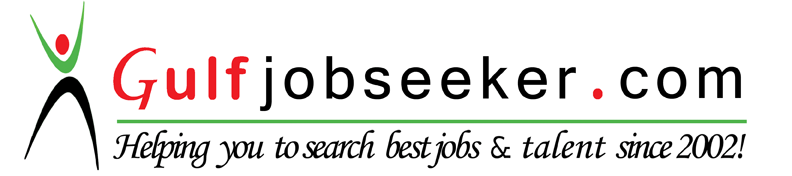 